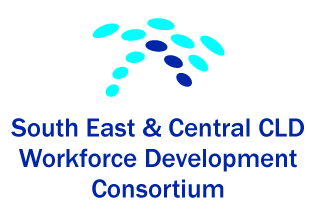 MINUTES OF MEETING Levels Café, University of EdinburghFriday 26th January 2018Present:  Diann Govenlock (chair) (East Lothian), Karen McGowan (Midlothian), Derek Catto (West Lothian), Oonagh McGarry (Borders), Anthony Beekman (Falkirk Council), Clark Whyte (Clackmannanshire),Apologies:   Theresa Marsili (Stirling), Vicky Petrie (Edinburgh).The minutes of last meeting:   (Thursday 30th November 2017) were approved as an accurate and true record of the meeting.   Thank you to Derek for taking the minutes.Matters arising:    Education Governance Review:  Clackmannanshire is hosting a CLD Standards Council facilitated feedback session (Friday 26th January).    Diann attended the Edinburgh feedback session.   West Lothian hosted one on January 12th 2018 in Bathgate.Modern Apprenticeship’s Meeting update:   West Lothian are currently investigating the logistics of a modern apprenticeship in Community Development.   No current information is known around consortium member local authorities at the present.SE&C CLD Workforce Development Review Document:Diann recently updated our review document, which details our purpose and work completed.   The Consortium would like to put on record their gratitude for the work Diann has done on this.Joint Self-Evaluation with Partners – Consortium professional learning:  Two sessions have been organised (led by Oonagh & Karen):Alloa – Bowmar Centre, FK10 1BT – Thursday 15th February 2018.   (9.30am – 1.30pm – including lunch).   For catering purposes, please have all names to Clark cwhyte@clacks.gov.uk by Friday 9th February)Borders – Monday 12th March 2018 – venue & time TBCRegional Improvement Collaboratives:   Diann will write to the chairs of the two collaboratives covering the consortium geographical areas, introducing the Consortium and requesting that CLD activities be considered for inclusion in the new improvement plans.The Forth Valley & West Lothian Collaborative met at Alva Academy on Monday 22nd January 2018.   John Swinney was one of the principal speakers at the event.   A news report on the event can be accessed here:  http://www.alloaadvertiser.com/news/15900946.Deputy_First_Minister_visits_Alva_Academy/To follow the Twitter postings of the Forth Valley & West Lothian Collaborative, its address is:  @FVWLricCLD Standards Council Quality Mark:    This remains an ongoing issue for the consortium to consider going for.   With the future of the standards council being part of the education governance review, we shall monitor this possibility.Consortium Finances:   No spend from previous meeting (balance = £11,442.10).Plus £3,000 CLD Standards Council grant money in East Lothian Council a/c.   Future Planning:       Year of Young People 2018:   The Consortium will consider staging an event, with a possible mental health awareness theme.     East Lothian Council presently have a young people and mental health strategy group.    COSLA have an online resource re: staff coping with stress.                       AOB:Diann has been invited to attend a Teaching Programme Review on 15th March at Edinburgh University (discussion on Moray House student placements).The consortium is awaiting conformation that we can extend the deadline for spending the recent cld standards council grant award of £3000.Date of next meetings:    Friday 9th March 2018  (9.30am – 11.30am)                                               Friday 27th April 2018  (9.30am – 11.30am)Edinburgh – Levels Café Holyrood Rdhttp://www.accom.ed.ac.uk/for-students/our-caf%C3%A9s/holyrood-road/Regional Improvement CollaborativeRegional Improvement LeadForth Valley & West Lothian CollaborativeClackmannanshire CouncilFalkirk CouncilStirling CouncilWest Lothian CouncilRobert NaylorDirector of EducationFalkirk CouncilSouth East AllianceEdinburgh City CouncilEast Lothian CouncilFife CouncilMidlothian CouncilScottish Borders CouncilCarrie LindsayExecutive Director Education & Children’s ServicesFife CouncilThe Tayside CollaborativeAngus CouncilDundee City CouncilPerth & Kinross CouncilSheena DevlinDirector of Children’s ServicesPerth & Kinross CouncilThe Northern AllianceAberdeen City CouncilAberdeenshire CouncilArgyll & Bute CouncilComhairle nan Eilean SarHighland CouncilMoray CouncilOrkney Islands CouncilShetland Islands CouncilGayle GormanDirector of Children’s Services Aberdeen City CouncilSouth West CollaborativeEast Ayrshire CouncilNorth Ayrshire CouncilSouth Ayrshire CouncilDumfries & Galloway CouncilDouglas HutchisonDirector of EducationSouth Ayrshire CouncilThe West PartnershipEast Dunbartonshire CouncilEast Renfrewshire CouncilGlasgow City CouncilInverclyde CouncilNorth Lanarkshire CouncilRenfrewshire CouncilSouth Lanarkshire CouncilWest Dunbartonshire CouncilMhairi ShawDirector of EducationEast Renfrewshire Council